PORTARIA NORMATIVA Nº 29 DE 23 DE NOVEMBRO DE 2018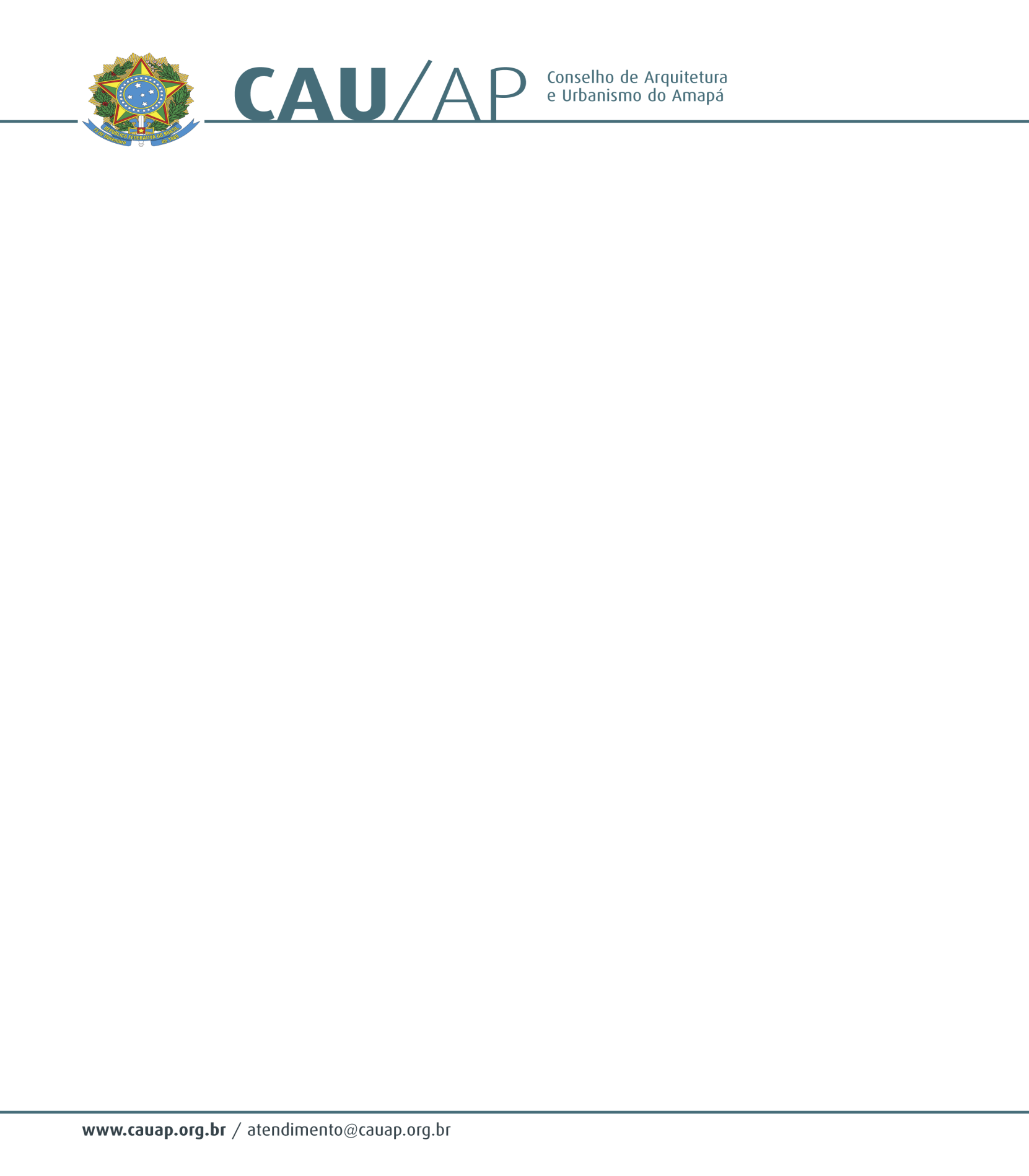 Dispõe sobre a nomeação ao cargo de Ouvidor do CAU/AP, cargo de livre provimento.O Presidente do Conselho de Arquitetura e Urbanismo do Amapá - CAU/AP, no uso de suas atribuições que lhe confere o art. 29 da lei nº 12.378 de 31 de dezembro de 2010, e art. 57 do Regimento Interno do CAU/AP, bem como art. 5º, I, da Portaria Normativa nº. 28/2018. RESOLVE:Art. 1º- Nomear Anderson Couto do Amaral, advogado inscrito na Ordem dos Advogados do Brasil Seção do Amapá, sob o número 1343, ao cargo honorífico de Ouvidor do CAU/AP.§1º - Compete ao Ouvidor:I – Receber, registrar, analisar e dar tratamento formal e adequado às manifestações dos interessados, em especial àquelas que não foram solucionadas pelo atendimento habitual realizado no CAU/AP.II – Prestar esclarecimentos necessários e dar ciência aos interessados sobre o andamento de suas demandas e das providências adotadas.III – informar o prazo previsto para resposta à demanda apresentada.IV – Fornecer resposta às demandas dos interessados no prazo estabelecido.§2º - O cargo de Ouvidor do CAU/AP será honorífico. Art. 2º - Esta portaria entra em vigor na data de sua assinatura. Dê ciência, e cumpra-se.CESAR AUGUSTO BATISTA BALIEIROPresidente do CAU/AP